۱۱۰ - ای ياران روحانی منحضرت عبدالبهاءاصلی فارسی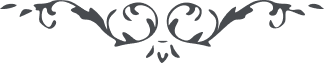 ۱۱۰ - ای ياران روحانی من ای ياران روحانی من، دو بنده درگاه الهی آرزوی آن نموده اند که اين مسجون همدم سرّ مکنون شما گردد يعنی بجان و دل محرم راز درون شود و از رمز مصون بيان نمايد. آن رمز کلمة الله است و مصون از هر تعرّضی، نافذ است و غالب محيط است و جاذب. پس بايد در ظلّ آن کلمه محشور گشت و در معانی آن رقّ منشور شد آن معانی تبتّل است و تضرّع و انقطاع است و انجذاب وجد است و طرب صدق است و انصاف امانت است و ديانت شور است و وله شوق است و طرب علويّت آسمانی است و عزّت ابدی و حيات سرمدی و خصائل و فضائل انسانی بنفس رحمانی. هنيئاً لمن اتّصف بهذه الاوصاف و حشر مع اولی الانصاف و خشی الحرمان و هو عين الاعتساف و عليکم البهاء الابهی. 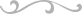 